            Jewel Heart Pilgrimage to Mundgod, South India 2022  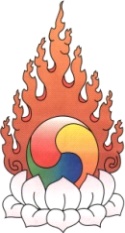 Tour Payment ScheduleNovember 25- December 11, 2022Date:________________Please indicate your package selection below. The package includes lodging, meals, domestic flights and local transportation in Mundgod.  Please note, the package does NOT include international airfare.• The package rate includes a donation of $1,000 to the Jewel Heart Organization 
All participants submit payments through Jewel Heart.  Deposits are not refundable. Deposit amount of 30% upon registration.Payment of 35% of remaining balance by July 25, 2022.Payment of 25% remaining balance by August 25, 2022.Payment of total remaining balance by September 25, 2022.Important: The teaching/trip will be cancelled if: 1) fewer than 10 people sign up, 2) Dagyab Rinpoche cancels his program, 3) Covid-19 restrictions change or 4) other unforeseeable circumstances occur. NOTE: If the trip is cancelled because there are not enough participants by September 30, 2022, Jewel Heart will cancel the trip and refund your deposits and payments made prior to that date.   If the trip is cancelled after that date because Dagyab Rinpoche will not be teaching or because of Covid-19 or other reasons beyond our control, we will refund as much of your money as possible including the deposit but any refund will be dependent on the refund policies of Indian travel agents, domestic flight arrangements, guest house reservations, road transportation and other arrangements in India for this trip. Any refunds that Jewel Heart is able to obtain will be passed through to you. No refunds will be given in the event of any delay, curtailment or alterations during the trip resulting from any cause, including severe weather conditions, mechanical failure, or pandemic. My signature on this form indicates my agreement of the policy stated above.
Participant Signature ___________________ _____________________ Jewel Heart
1129 Oak Valley Drive, Ann Arbor, MI 48108, USA. Phone: (734)994-3385 Email: ujjen@jewelheart.orgName: Date of Birth Gender:Gender:Email address: Phone: Phone: Phone: Deposit Amount: Cash____    Check____   Credit Card____   Wire______ Cash____    Check____   Credit Card____   Wire______ Cash____    Check____   Credit Card____   Wire______ Credit card: MC VISA AMEX DISC Cc #: Exp: CVS: Single Double Lodging Single accommodation rate Per person for Double accommodation rate Guest House$4,450.00$4,075.00 